Ministère de l’Enseignement Supérieur et de la Recherche Scientifique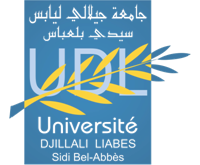 Université Djillali Liabès de Sidi Bel AbbèsFaculté des Sciences Economiques, Commerciales et Sciences de GestionAnnée Universitaire 2018/2019Formulaire de candidature1 Habilitation UniversitaireSpécialité : Sciences EconomiquesConformément à l’arrêté n° 170 du 20/02/2018 fixant les modalités de mise en œuvre des dispositions relatives à l’habilitation universitaireNom et prénom du candidat(e) : ..................................................................................................................................................................Né(e) le : ................................................................. à : ...............................................................................................................................................Date d’obtention du diplôme de doctorat : ..........................................................................................................................................Lieu d’obtention : ....................................................................................................................................................................................................Spécialité : ....................................................................................................................................................................................................................Date d’obtention du grade de Maître de Conférence ou maître de recherche classe « B »  : ................................................................................................................................................................................................................................................Etablissement d’origine : ..................................................................................................................................................................................Publication(s) (2)Communication(s)(2)Brevet(s)(2)Polycopié(s) /Ouvrage(s) (2)Cours dispensé(s)(3)Encadrement de master(s)(4)Conformément à l’arrêté n°170 du 20/02/2018Joindre une copie du documentJoindre l’attestation de dispense du cours Joindre une copie de la page de garde du P.V de soutenances parafés                   Avis de l’administration  Intitulé de l’article : ................................................................................................................................................................................................................................................................................................................................................................................................................................................................................................................................................................................................................................................  Intitulé de la Revue : ............................................................................................................................................................  ISSN : ………………………………… EISSN :….………….……………………………………Url de la revue/article :  ……………………………………………………………………………………………………….…………………………………………………………………………………………………...…    Catégorisation de la revue (A, B ou C) :  Indexation de la revue :…………………….…………………………………………………       Date d’acceptation :…………………………………………………………………………………           Politique de publication de la revue : …………………….………………………………………… Intitulé de la communication : .................................................................................................................................................................................................................................................................................................................................................................................................................................................................................................................................................................................................................................................................................................................................  Intitulé de la Conférence/Séminaire : ............................................................................................................................................................                  Nationale           Internationale        Lieu : ………………………… Date : ……………………………………………………………Url de la conférence : ...............................................………………………………………….……    Titre du brevet : .......................................................................................................................................................................................................................................................................................................................  Pays  : ...............................................................................................................................................  Langue : ……………………………………………………………………………………………Numéro d’identification :  …………………………………………………………………….……    Date de publication : …………………………………………………….…………………………                  URL du Brevet  ………………………….………………………………………………………… Titre du polycopié/Ouvrage : ...................................................................................................................................................................................................................................................................................................................................................................................................................................................................................  Date de publication : ..........................................................................................................................  Lieu de publication : …………………………………………………….…………………………URL du polycopié/Ouvrage : ……………………………………………………………………… Intitulé du cours : ........................................................................................................................................................................................................................................................................................................................  Cycle : ............................................................. Année : ...................................................................Filière : ............................................................. Spécialité : ............................................................Année universitaire : …………………………………………………Etablissement : ………………………………………………………………………………………………………………… Intitulé du mémoire de master : ......................................................................................................................................................................................................................................................................................................................  Filière : ............................................................. Spécialité : .............................................................Etudiant(s) encadré(s) : ……………………………........…………………………………………Année universitaire : …………………………………………………………….…………………Etablissement : …………………..………………………………………………………………                    Sidi Bel Abbès le : .................................              Signature du candidat